هو الله - ای محمود ممدوح ودود در قرآن عظيم و کتاب مبين…حضرت عبدالبهاءاصلی فارسی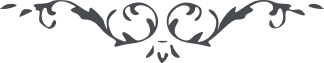 ٢٦٠ هو الله ای محمود ممدوح ودود در قرآن عظيم و کتاب مبين و نبعثک مقاماً محمودا نازل و اولو التّفسير تأويلی نمودند و تحقيقی کردند ولی معنی حقيقی آن جامعيّت جميع صفات کماليّه است که مقام خلافت کبرای عالم انسانيّت است چه که اين خلافت حقّست. ع ع 